Новые документы в системе «Техэксперт: Нефтегазовый комплекс»за апрель - майНормы, правила, стандарты нефтегазового комплекса.54 документа (представлены наиболее интересные)ГОСТ Р от 02.03.2023 N 70660-2023 «Арматура трубопроводная. Обеспечение безотказности при изготовлении».ПНСТ от 17.03.2023 N 614-2023 «Нефтяная и газовая промышленность. Системы подводной добычи. Моделирование и расчет морских операций. Методические указания».ГОСТ от 06.04.2023 N EN 15470-2022 «Газы углеводородные сжиженные. Определение растворенного остатка методом высокотемпературной газовой хроматографии».Изменение от 13.03.2023 N 2 к СП 125.13330.2012 «СНиП 2.05.13-90 Нефтепродуктопроводы, прокладываемые на территории городов и других населенных пунктов».ГОСТ от 08.06.2022 ISO 3170-2022 «Нефтепродукты жидкие. Ручные методы отбора проб».ГОСТ от 14.07.2017 34224-2017 «Промышленность нефтяная и газовая. Стандартный метод получения проб сжиженных нефтяных газов при использовании баллона с подвижным поршнем».Основы правового регулирования нефтегазового комплекса.50 документов (представлены наиболее интересные) Приказ Ростехнадзора от 31.01.2023 N 24 «О внесении изменений в федеральные нормы и правила в области промышленной безопасности "Правила безопасности в нефтяной и газовой промышленности", утвержденные приказом Федеральной службы по экологическому, технологическому и атомному надзору от 15 декабря 2020 г. N 534».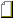  Письмо Росстандарта от 04.05.2023 N 1338-ОГ/03 «О наличии опечатки в ГОСТ 7142-74». Решение Коллегии ЕЭК от 11.05.2023 N 59 «О внесении изменений в Решение Коллегии Евразийской экономической комиссии от 28 февраля 2017 г. N 26». Решение Коллегии ЕЭК от 11.05.2023 N 61 «О внесении изменений в Решение Коллегии Евразийской экономической комиссии от 24 июля 2018 г. N 118».Комментарии, статьи, консультации.13 консультаций (представлены наиболее интересные) О выдаче технических условий и согласовании проектной документации с газоснабжающей организацией. Формы отчетности для заполнения расчетов фактических остатков нефти на объектах сбора и подготовки нефти. Можно ли использовать нефрас для анализа мазута? Документы, регулирующие количество рабочего персонала на объектах нефтегазовой промышленности. Каким документом пользоваться взамен ГОСТ Р 52630-2012?